   Chemical Society of Washington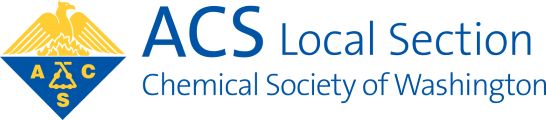 WASHINGTON SECTION OF THEAMERICAN CHEMICAL SOCIETYNomination Instructions 1.	Use the nomination form below, a copy of the form, or submit the requested information using a sheet of paper and labeled “Nomination Form” by mail or electronically. Send completed form by e-mail to csw@acs.org - Attn: Chair, Nominations Committee.  Nominations must be submitted with this form or they will not be accepted.  2.	For each nomination, indicate the corresponding position, name of the nominee, and the nominee’s email address. 3. 	Please submit your form in time to arrive by August 15th.Nominations are invited for the following offices/ positions (numbers of positions to be filled shown in parentheses). President-Elect (1); Treasurer (1); Councilors, including Alternate Councilors (5); Managers (6). First Name	Last Name 	Preferred Name / Nickname (optional)Is the nominee a CSW member? 			  Yes 	  No		   UnsureHas the nominee confirmed a willingness to run?  	  Yes 	  No		   UnsureEnter format 123-456-7890 Return form to CSWcsw@acs.orgChemical Society of Washington ATTN: Chair, Nominations Committee1155 16th Street, N.W., O-218Washington, DC 20036Nomination for:  President-Elect  TreasurerCouncilor / 
Alternate Councilor  ManagerName of Nominee:E-mail address:Phone (optional):